INSTITUTO CULTURAL OLAVO BILAC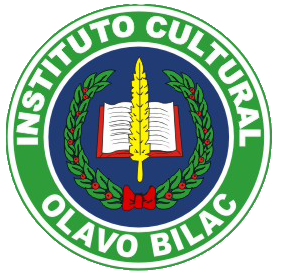 Tradição em aprovar grandes talentosLISTA DE MATERIAL ESCOLAR - 20244º ano do Ensino Fundamental LIVROSConquista - Solução Educacional (adquirido na escola);01 Livro de Verbos - Viveiros de Vasconcelos.MATERIALAlguns itens da lista abaixo deverão permanecer com o aluno e ser repostos de acordo com a necessidade ao longo do ano letivo.04 cadernos grandes de 96 folhas de capa dura (sem espiral) - vermelho;03 cadernos grande de 48 folhas de capa dura (sem espiral) - vermelho;01 caderno pequeno brochura (vermelho);01 tabuada;02 borrachas (branca e macia) Kit Maped;02 apontadores Kit Maped;01 tesoura sem ponta Kit Maped;02 lápis pretos n.º2 Kit Maped;01 Kit geométrico Kit Maped;02 Tubos de cola branca 250g;05 bastões de cola quente (grossa);02 caixas de lápis de cor com 12 inteiros Kit Maped;01 cola de isopor 250g;02 resmas de papel A4;04 folhas de papel 40kg branco;04 cartolinas dupla face nas cores: amarelo, verde claro, azul claro e laranja;03 folhas de papel cartão: verde claro, lilás e rosa;01 folha de cartolina fantasia;02 placas de Eva com glitter (vermelho e azul);01 Eva fantasia;07 placas de Eva nas cores: verde claro, lilás, amarelo, preto, rosa, branco e salmão;3,0 metros de tnt branco; 02 rolos de durex colorido (azul e vermelho);02 pacotes de Collor Set;01 pacote de papel sulfite (110 folhas) na cor amarelo;06 envelopes pardos tamanho ofício;01 Tela para pintura 20x30cm;01 Lixa d'água preta;01 Metro de contact transparente;01 Pacote de pape kraft;01 Pasta grande trilho (verde).OBSERVAÇÕESFica proibido o uso de corretivo. Só será permitido o uso de fita corretiva.Para encapar o material utilize plástico transparente.AVISOS GERAISInício das aulas: 06 de fevereiro de 2023.Início do uso do material: 27 de fevereiro de 2023.Horários de entrada e saída dos alunos:1º turno: 07:30h à 12:50 (de acordo com o horário semanal de aulas).2º turno: 13:00h e 18:10h - (de acordo com o horário semanal de aulas).2º turno: 13:00h e 17:30h – Educação Infantil e Fundamental I.Dica: Pedimos que o aluno faça uso de uma mochila grande que possa caber o livro didático.